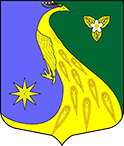 ЛЕНИНГРАДСКАЯ ОБЛАСТЬЛУЖСКИЙ МУНИЦИПАЛЬНЫЙ РАЙОНАДМИНИСТРАЦИЯ СКРЕБЛОВСКОГО СЕЛЬСКОГО ПОСЕЛЕНИЯПОСТАНОВЛЕНИЕОт 09 февраля 2021 года                                № 34Об утверждении перечня мест массового пребывания людей, расположенных на территории Скребловского сельского поселения Лужского муниципального района Ленинградской области          Руководствуясь Федеральным законом № 131-ФЗ от 06.10.2003 года «Об общих принципах организации местного самоуправления в Российской Федерации», Федеральным законом № 35-ФЗ от 06.03.2006 года «О противодействии терроризму», Постановлением Правительства Российской Федерации от 25.03.2015 года № 272 «Об утверждении требований антитеррористической защищенности мест массового пребывания людей и объектов (территорий), подлежащих обязательной охране полицией, и форм паспортов безопасности таких мест и объектов (территорий)», в соответствии с протоколом от 22.01.2021 № 1 заседания (рабочего совещания) межведомственной комиссии по обследованию мест массового пребывания людей, расположенных на территории Скребловского сельского поселения Лужского муниципального района Ленинградской области, в целях обеспечения безопасности мест массового пребывания людей, расположенных на территории муниципального образования Скребловское сельское поселение Лужского муниципального района Ленинградской области, администрация Скребловского  сельского поселения ПОСТАНОВЛЯЕТ:1. Утвердить перечень мест массового пребывания людей, расположенных на территории Скребловского сельского поселения Лужского муниципального района Ленинградской области в соответствии с Приложением № 1 к настоящему постановлению.2. Настоящее постановление вступает в силу с момента его официального опубликования.3.  Контроль за исполнением постановления оставляю за собой.Глава администрацииСкребловского сельского поселения                                 	Е.А.ШустроваРазослано: прокуратура.УТВЕРЖДЕН                                                                                                                                     постановлением администрации  Скребловского сельского поселения от   09.02.2021 г.  № 34(приложение № 1)Перечень мест массового пребывания людей, расположенных на территории Скребловского сельского поселения Лужского муниципального района Ленинградской области1.	Здание дома культуры СКЦ «Лидер», расположенное по адресу: Ленинградская область, Лужский  район, п. Межозерный, ул. Культуры, д. 1, корп.1.2. Плоскостное спортивное  сооружение – стадион, расположенный по адресу: Ленинградская область, Лужский район, п. Скреблово, ул. Молодежная, 1.3. Площадка для проведения культурно-массовых мероприятий по адресу: Ленинградская область, Лужский район, п. Скреблово,  «Карамышевская площадь».4. Сквер памяти, расположенный по адресу: Ленинградская область, Лужский район, п. Скреблово, ул. Молодежная.